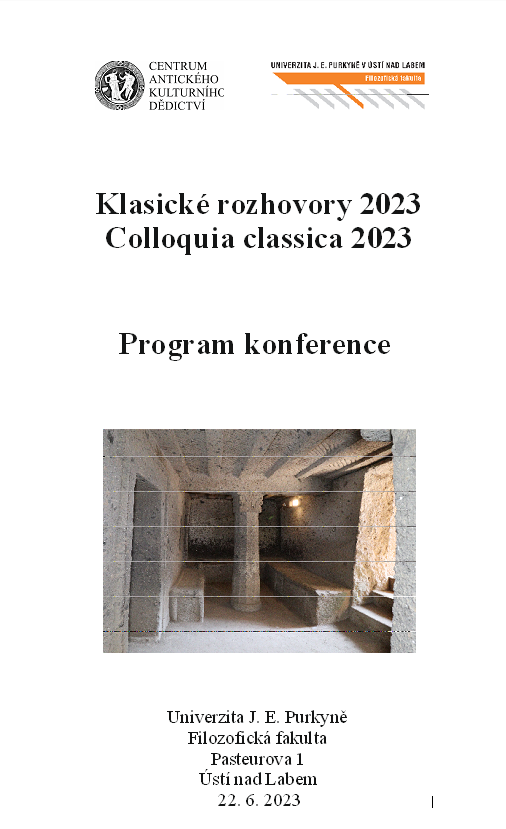 10:00-10:15 Úvodní slovo a zahájení konference (M. Trefný)10:15-10:40Problematika interpretace zpracování kamenných prvků z hlediska stop, nástrojů a ikonografie na příkladech z oblasti Středomoří, aneb kde začít?Michal Cihla10:40-11:05Geochemická analýza půd na biblické lokalitě Tel Burna v IzraeliMichal Hejcman - Martin Janovský - Itzhaq Shai11:05-11:30Tel Moca - Chrám z doby železné IIAFilip Čapek11:30-11:55Attická keramika a tzv. "reading theories"Martin Trefný11:55-13:30Přestávka na oběd13:30-13:55Král Menandros a jeho indické mincePatrik Kaňa13:55-14:20Výzdoba řeckých váz - nové přístupy k její digitální dokumentaciFrantišek R. Václavík - Martin Trefný14:20-14:45Exedry ako nástroj spoločenskej a votívnej prezentácieMiriam Molnárová14:45-15:00Přestávka na kávu15:00-15:25Římské mince a dědicové císařského trůnuMartin Šíndler15:25-15:50Civitas meretrix aneb tortura ženouJiří Šubrt15:50-16:15Římská železářská produkce a její jednotlivé komponentyVít Beran16:15-16:40Sídliště z doby římské v Brozánkách (k. ú. Řehlovice/k. ú. Malhostice, Ústecký kraj) s výjimečným nálezem bronzové olejové lampy typu Loeschcke XXII. Průběžné výsledky povrchové a detektorové prospekceLuboš Rypka16:40 Závěrečné slovo a ukončení konference